NAME: ……………………………………………………………………… PERSONAL NO Signature. ………………………………………………………………….              S850/1                          Subsidiary Information and Communication                TechnologyPaper one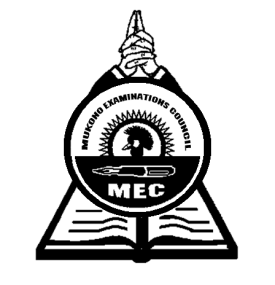 2 ½  hoursMUKONO EXAMINATIONS COUNCILUganda Advanced Certificate of EducationSUBSIDIARY ICTPaper 12 Hours 30 Minutes INSTRUCTIONS TO CANDIDATESAttempt all questions in this paper.The maximum time allowed for this paper is 2 hours 30 minutes.This paper is made up 20 compulsory and equally weighted questions.Write all your responses in dark, blue or black ink in the spaces provided.All answers should be written in the spaces provided. No additional material will be provided to the candidate.Untidy work will lead to automatic loss of marks.1. (a) Define the term ergonomics.                                                                                        (01mark)………………………………………………………………………………………………………………………………………………………………………………………………………………………………………………………………………………………………………………………………………………………………………………………………………………………   (b) Prolonged computer usage leads to health complications. State two health problems           caused by computers and one way how to prevent each of these health problems.                                           (04marks)Health problem,………………………………………………………………………………………………………………………………………………………………………………………………………………………………………………………………………………Prevention;………………………………………………………………………………………………………………………………………………………………………………………………………………………………………………………………………………………………………………………………………………………………………………………………………………………  Health problem;……………………………………………………………………………………………………………………………………………………………………………………………………………………………………………………………………………… Prevention; ………………………………………………………………………………………………………………………………………………………………………………………………………………………………………………………………………………………………………………………………………………………………………………………………………………………2.(a) what is computer crime?                                                                                               (01mark)………………………………………………………………………………………………………………………………………………………………………………………………………………………………………………………………………………………………………………………………………………………………………………………………………………………     (b) Mention any two examples of computer crimes.                                                (02marks)………………………………………………………………………………………………………………………………………………………………………………………………………………………………………………………………………………………………………………………………………………………………………………………………………………………   (c) Suggest any two security safe guards against the mentioned crimes in (b) above.                   (02marks)………………………………………………………………………………………………………………………………………………………………………………………………………………………………………………………………………………………………………………………………………………………………………………………………………………………3. (a) Define intellectual property.                                   				(01mark)………………………………………………………………………………………………………………………………………………………………………………………………………………………………………………………………………………………………………………………………………………………………………………………………………………………  (b) Mention any two examples of intellectual property.                                         (02marks)……………………………………………………………………………………………………………………………………………………………………………………………………………………………………………………………………………………………………………………………………………………………………………………………………………………… (c) Differentiate between un authorized access and un authorized use.              (02marks)………………………………………………………………………………………………………………………………………………………………………………………………………………………………………………………………………………………………………………………………………………………………………………………………………………………………………………………………………………………………………………………………………………………………4. Given the following URL;    http://www.BBC.com/magazine/society.pdfWrite the following in full.                                                                                                     (04marks)URL; ………………………………………………………………………………………………………………………………………………………………………………………………………………………………………………………………………………http;………………………………………………………………………………………………………………………………………………………………………………………………………………………………………………………………………………Www;………………………………………………………………………………………………………………………………………………………………………………………………………………………………………………………………………………Pdf;………………………………………………………………………………………………………………………………………………………………………………………………………………………………………………………………………………Identify the top level domain in this URL.                                                                         (01mark)………………………………………………………………………………………………………………………………………………………………………………………………………………………………………………………………………………5. (a) Define alignment as a word processing feature.                                                 (01mark)………………………………………………………………………………………………………………………………………………………………………………………………………………………………………………………………………………………………………………………………………………………………………………………………………………………  (b) State either true or false.                                                                                             (04marks)6. Life Time Graphics is blessed to have a plotter, scanner and a laser printer.(a) State the role of the plotter;                                                                                         (01mark)………………………………………………………………………………………………………………………………………………………………………………………………………………………………………………………………………………(b)Give three reasons why the firm prefers a laser printer to an ink-jet printer. (03marks)………………………………………………………………………………………………………………………………………………………………………………………………………………………………………………………………………………………………………………………………………………………………………………………………………………………………………………………………………………………………………………………………………………………………Mention any one role of the scanner to the business.                                                     (01mark)………………………………………………………………………………………………………………………………………………………………………………………………………………………………………………………………………………7. (a) An e-mail composed window is primarily made up of three main elements that include; header, message, and signature. State three items contained in the header.                                                (03marks)(i) ………………………………………………………………………………………………………………………………………………………………………………………………………………………………………………………………………………(ii) ………………………………………………………………………………………………………………………………………………………………………………………………………………………………………………………………………………(iii) ………………………………………………………………………………………………………………………………………………………………………………………………………………………………………………………………………………(b) Mention any two examples of internet service providers in Uganda.                 (02marks)(i)…………………………………………………………………………………………………………………………………………………………………………………………………………………………………………………………………………….(ii) ………………………………………………………………………………………………………………………………………………………………………………………………………………………………………………………………………………8. (a) Differentiate between Shift key and Enter key as found in the computer key board.           (02marks)………………………………………………………………………………………………………………………………………………………………………………………………………………………………………………………………………………………………………………………………………………………………………………………………………………………………………………………………………………………………………………………………………………………………(b) List three keys on the computer key board that are used for both opening and shutting        down a computer.                                                                                                             (03marks)………………………………………………………………………………………………………………………………………………………………………………………………………………………………………………………………………………………………………………………………………………………………………………………………………………………………………………………………………………………………………………………………………………………………9. Computer software is classified into two broad categories which include; Systems software and Application software.(a) State any two functions of systems software.                                                          (02marks)………………………………………………………………………………………………………………………………………………………………………………………………………………………………………………………………………………………………………………………………………………………………………………………………………………………(b) (i) Differentiate between Low level languages and High level languages.     (02marks)………………………………………………………………………………………………………………………………………………………………………………………………………………………………………………………………………………………………………………………………………………………………………………………………………………………………………………………………………………………………………………………………………………………………(ii) Give one example of a low level language.                                                                 (01mark)………………………………………………………………………………………………………………………………………………………………………………………………………………………………………………………………………………10. (a) Define a computer laboratory.                                                                                (01mark)………………………………………………………………………………………………………………………………………………………………………………………………………………………………………………………………………………………………………………………………………………………………………………………………………………………(b) Explain the functions of the following equipment in the computer laboratory.                                                                                                                                                       (04marks)(i) Air conditioner. ………………………………………………………………………………………………………………………………………………………………………………………………………………………………………………………………………………………………………………………………………………………………………………………………………………………(ii) Woolen carpet. ………………………………………………………………………………………………………………………………………………………………………………………………………………………………………………………………………………………………………………………………………………………………………………………………………………………(iii) Clipping tool. ………………………………………………………………………………………………………………………………………………………………………………………………………………………………………………………………………………………………………………………………………………………………………………………………………………………(iv) Screw driver. ………………………………………………………………………………………………………………………………………………………………………………………………………………………………………………………………………………………………………………………………………………………………………………………………………………………11. (a) (i) Define the Computer network.                                                                             (01mark)      ………………………………………………………………………………………………………………………………………………………………………………………………………………………………………………………………………………………………………………………………………………………………………………………………………………………(ii) Differentiate between a Local Area Network and a Wide Area Network.          (02marks)………………………………………………………………………………………………………………………………………………………………………………………………………………………………………………………………………………………………………………………………………………………………………………………………………………………………………………………………………………………………………………………………………………………………(b) Provide a tick to the network operating systems from the list given below.  (02marks)12. POST and BIOS are very important in the computer booting process.       (a) Define the term booting a computer.                                                                      (01mark)………………………………………………………………………………………………………………………………………………………………………………………………………………………………………………………………………………(b) Write the following in full and state one function of each in the booting process.                   (04marks)    POST………………………………………………………………………………………………………………………………………………………………………………………………………………………………………………………………………………  Function. ………………………………………………………………………………………………………………………………………………………………………………………………………………………………………………………………………………………………………………………………………………………………………………………………………………………  BIOS………………………………………………………………………………………………………………………………………………………………………………………………………………………………………………………………………………  Function ………………………………………………………………………………………………………………………………………………………………………………………………………………………………………………………………………………………………………………………………………………………………………………………………………………………13. (a) Define the term information processing cycle.                                                     (01mark)………………………………………………………………………………………………………………………………………………………………………………………………………………………………………………………………………………………………………………………………………………………………………………………………………………………(b) (i) Mention any two precautions taken to protect data loss in a computer.     (02marks)……………………………………………………………………………………………………………………………………………………………………………………………………………………………………………………………………………………………………………………………………………………………………………………………………………………...(ii) State two causes of computer data loss.                                                                      (02marks)………………………………………………………………………………………………………………………………………………………………………………………………………………………………………………………………………………………………………………………………………………………………………………………………………………………14. (a) Define peripheral devices.                                                                                         (01mark)………………………………………………………………………………………………………………………………………………………………………………………………………………………………………………………………………………………………………………………………………………………………………………………………………………………(ii) Give an example of a peripheral device.                                                                      (01mark)………………………………………………………………………………………………………………………………………………………………………………………………………………………………………………………………………………(b) State three reasons as to why solid-state storage media are more used today than        magnetic storage media.                                                                                                 (03marks)………………………………………………………………………………………………………………………………………………………………………………………………………………………………………………………………………………………………………………………………………………………………………………………………………………………………………………………………………………………………………………………………………………………………15. (a) (i) Differentiate between Command Line Interface (CLI) and Graphical user                     interface(GUI).								(02marks)               ………………………………………………………………………………………………………………………………………………………………………………………………………………………………………………………………………………………………………………………………………………………………………………………………………………………………………………………………………………………………………………………………………………………………(ii) Give one example of a command line interface.                                                        (01mark)………………………………………………………………………………………………………………………………………………………………………………………………………………………………………………………………………………(b)Explain the advantages of Graphical user interface over command line interface.                     (03marks)………………………………………………………………………………………………………………………………………………………………………………………………………………………………………………………………………………………………………………………………………………………………………………………………………………………………………………………………………………………………………………………………………………………………………………………………………………………………………………………………………………………………………16. Explain the following terms as used in computer software.                                (05marks)(a) Software version.  ………………………………………………………………………………………………………………………………………………………………………………………………………………………………………………………………………………………………………………………………………………………………………………………………………………………(b) Software suite. ………………………………………………………………………………………………………………………………………………………………………………………………………………………………………………………………………………………………………………………………………………………………………………………………………………………(c)Public-domain software. ………………………………………………………………………………………………………………………………………………………………………………………………………………………………………………………………………………………………………………………………………………………………………………………………………………………(d) Beta software. ………………………………………………………………………………………………………………………………………………………………………………………………………………………………………………………………………………………………………………………………………………………………………………………………………………………(e) Shareware.………………………………………………………………………………………………………………………………………………………………………………………………………………………………………………………………………………………………………………………………………………………………………………………………………………………17. Lamas Kara Seed Secondary School now enjoys the benefits of wireless communication.      (a) Define the term wireless communication as used in networking.                  (01mark)………………………………………………………………………………………………………………………………………………………………………………………………………………………………………………………………………………………………………………………………………………………………………………………………………………………(b) State two advantages and two disadvantages of wireless communication.   (04marks)Advantages ………………………………………………………………………………………………………………………………………………………………………………………………………………………………………………………………………………………………………………………………………………………………………………………………………………………Disadvantages………………………………………………………………………………………………………………………………………………………………………………………………………………………………………………………………………………………………………………………………………………………………………………………………………………………18. (a) Differentiate between a file path and a file extension.                                   (02marks)………………………………………………………………………………………………………………………………………………………………………………………………………………………………………………………………………………………………………………………………………………………………………………………………………………………………………………………………………………………………………………………………………………………………(b) Given the file path below;                                                                                          (03marks)    C:\Users\Dave\Desktop\MEC\S850 1.docx.  Identify the following;Root directory. ………………………………………………………………………………………………………………………………………………………………………………………………………………………………………………………………………………Folder name. ………………………………………………………………………………………………………………………………………………………………………………………………………………………………………………………………………………File extension. ………………………………………………………………………………………………………………………………………………………………………………………………………………………………………………………………………………19. Suggest a suitable input device from the list given below for each of the following tasks.                                                                                                                                                          (05marks)                                                                                                                                                                 Joy stick, Graphic tablet, Microphone, Mouse, Bar code, Optical scanner, Keyboard.20. (a) Differentiate between Hyperlink and Webpage.                                             (02marks)………………………………………………………………………………………………………………………………………………………………………………………………………………………………………………………………………………………………………………………………………………………………………………………………………………………………………………………………………………………………………………………………………………………………State three importance of the internet to the society.                                                  (03marks)                                                               ………………………………………………………………………………………………………………………………………………………………………………………………………………………………………………………………………………………………………………………………………………………………………………………………………………………………………………………………………………………………………………………………………………………………                                                                                          End - FOR OFFICIAL USE ONLYFOR OFFICIAL USE ONLYFOR OFFICIAL USE ONLYFOR OFFICIAL USE ONLYFOR OFFICIAL USE ONLYFOR OFFICIAL USE ONLYFOR OFFICIAL USE ONLYFOR OFFICIAL USE ONLYFOR OFFICIAL USE ONLYFOR OFFICIAL USE ONLYFOR OFFICIAL USE ONLYFOR OFFICIAL USE ONLYFOR OFFICIAL USE ONLYFOR OFFICIAL USE ONLYFOR OFFICIAL USE ONLYFOR OFFICIAL USE ONLYFOR OFFICIAL USE ONLYFOR OFFICIAL USE ONLYFOR OFFICIAL USE ONLYFOR OFFICIAL USE ONLYFOR OFFICIAL USE ONLY1234567891011121314151617181920TotalTrue/FalseIn right alignment text is evenly arranged on the right margin.In justified alignment text is un evenly arranged on both the left and the right margins.In left alignment text is evenly arranged on the left margin.In center alignment text is evenly arranged both on the left and right margins.Operating system(tick)Mac OSPalm OSMicrosoft window serverOS/2 wrapSolarisINPUT DEVICERecording human voice into a sequence of electronic signalsMoving the pointer in a GUI environment.Scanning the bar codes in a super market.Digitizing a picture to electronic form with the help of a stylus or puck.Entering text directly into a computer.